Форма 7Информация о наличии (отсутствии) технической возможности доступа к регулируемым услугам по транспортировке газа по газораспределительным сетям (с детализацией по группам газопотребления)
ООО «Озерскгаз» за 2019 год
(наименование субъекта естественной монополии)Группа потребленияОбъемы газа в соответствии с поступившими заявками, 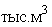 Объемы газа в соответствии с удовлетворенными заявками, 123Дифференцированный тариф всего, в том числе:1 группа002 группа003 группа22607226074 группа13920139205 группа178317836 группа104510457 группа1511518 группа (население)57275727Транзитный тариф00Итого:4523345233